           Межрегиональная общественная организация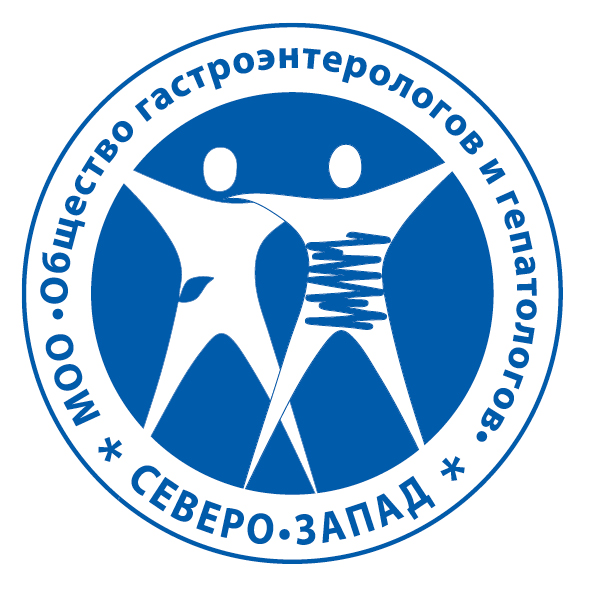 «Общество гастроэнтерологов и гепатологов «Северо-Запад»Адрес: . Москва, ул. Большая Почтовая, д. 26B, стр.1, комн. 3 Тел.: +7 (931) 230-88-75, E-mail: edu@gastro-gepa.ru Web-сайт: http://www.gastro-gepa.ru/   Предварительная программа Школы для пациентов с воспалительными заболеваниями кишечника (ВЗК) Дата проведения – 24 января .Место проведения – СЗГМУ им. И.И. Мечникова, Санкт-Петербург, Пискаревский пр., д.47, павильон №9, конференц-залОрганизаторы школы: Северо-Западный государственный медицинский университет им. И.И. Мечникова Общество гастроэнтерологов и гепатологов «Северо-Запад»Межрегиональная общественная организация поддержки пациентов с ВЗК «Доверие»Президент МОО «Общество гастроэнтерологов                                                          и гепатологов «Северо-Запад»,                                                                         заведующий кафедрой пропедевтики внутренних болезней,                        гастроэнтерологии и диетологии СЗГМУ им. И.И. Мечникова,                                           д.м.н., профессор                                                                                       Бакулин И.Г.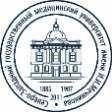 Северо-Западный государственный медицинский университет               им. И.И. Мечникова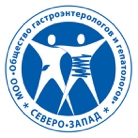 МОО «Общество гастроэнтерологов и гепатологов     «Северо-Запад»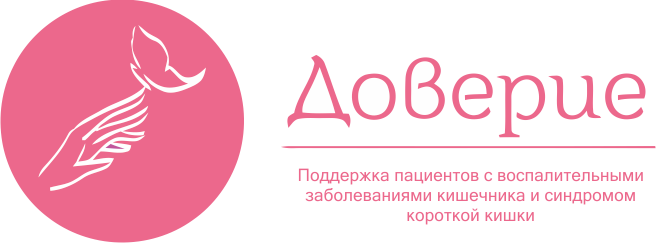 МОО поддержки  пациентов с ВЗК «Доверие»ВремяТемаЛектор11.00-11.15Открытие школы.Воспалительные заболевания кишечника (ВЗК): современное состояние проблемы. Регистр Северо-Западного Центра ВЗК.Руководитель Северо-Западного центра лечения воспалительных заболеваний кишечника (ВЗК), Президент МОО «Общество гастроэнтерологов и гепатологов «Северо-Запад», заведующий кафедрой пропедевтики внутренних болезней, гастроэнтерологии и диетологии СЗГМУ им. И.И. Мечникова, д.м.н., профессор Бакулин И.Г. 11.15-11:45Деятельность МОО «Доверие» в 2017 годуПредседатель МОО поддержки пациентов с ВЗК  «Доверие»Шашурина Т.И.11.45-12.30Вопросы диетического питания у пациентов с ВЗКПрофессор кафедры пропедевтики внутренних болезней, гастроэнтерологии и диетологии СЗГМУ им. И.И. Мечникова, врач гастроэнтеролог и диетолог высшей квалификационной категории, д.м.н., профессор Назаренко Л.И. Перерыв – 15 минПерерыв – 15 минПерерыв – 15 мин12.45-13.30Как преодолеть репродуктивные проблемы у пациентов с ВЗК?Доцент кафедры пропедевтики внутренних болезней, гастроэнтерологии и диетологии СЗГМУ им. И.И. Мечникова, врач терапевт и гастроэнтеролог высшей квалификационной категории, к.м.н. Жигалова Т.Н.13.30-14.00Организационные вопросы лечения пациентов в Северо-Западном центре лечения ВЗКАссистент кафедры пропедевтики внутренних болезней, гастроэнтерологии и диетологии СЗГМУ им. И.И. Мечникова врач терапевт I квалификационной категории, к.м.н. Журавлева М.С.